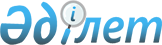 Об установлении оплаты за питание в дошкольных организациях города
					
			Утративший силу
			
			
		
					Постановление акимата города Актобе Актюбинской области от 13 февраля 2012 года № 532. Зарегистрировано Департаментом юстиции Актюбинской области 28 февраля 2012 года № 3-1-170. Утратило силу постановлением акимата города Актобе Актюбинской области от 16 июня 2012 года № 2137      Сноска. Утратило силу постановлением акимата города Актобе Актюбинской области от 16.06.2012 № 2137.      

В соответствии со статьями 31, 37 Закона Республики Казахстан от 23 января 2001 года № 148 «О местном государственном управлении и самоуправлении в Республике Казахстан», со статьей 156 Закона Республики Казахстан от 10 марта 2011 года № 413-IV «О государственном имуществе», с пунктом 17 Типовых правил деятельности дошкольных организаций образования, утвержденных постановлением Правительства Республики Казахстан от 21 декабря 2004 года № 1353, приказом Министра здравоохранения Республики Казахстан от 13 января 2010 года № 13 «Об утверждении санитарных правил «Санитарно-эпидемиологические требования к содержанию и эксплуатации дошкольных организаций образования», акимат города ПОСТАНОВЛЯЕТ:



      1. Установить размер оплаты за питание, взимаемой с родителей или лиц их заменяющих за содержание ребенка в государственных дошкольных организациях, созданных в организационно-правовой форме коммунальных государственных казенных предприятий:



      1) с 10,5 часовым режимом пребывания 400 тенге;



      2) с 12 часовым режимом пребывания 420 тенге.



      2. Контроль за исполнением данного постановления возложить на заместителя акима города А.Арынгазиеву.



      3. Настоящее постановление вводится в действие по истечении десяти календарных дней после дня первого его официального опубликования и распространяется на правоотношения, возникшие с 1 марта 2012 года.       Аким города                                Н.Абдибеков
					© 2012. РГП на ПХВ «Институт законодательства и правовой информации Республики Казахстан» Министерства юстиции Республики Казахстан
				